
    СОВЕТ ДЕПУТАТОВ                           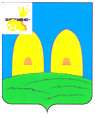 ОСТЕРСКОГО СЕЛЬСКОГО ПОСЕЛЕНИЯРОСЛАВЛЬСКОГО РАЙОНА СМОЛЕНСКОЙ ОБЛАСТИРЕШЕНИЕот 22 мая 2020 г.                                                                                                       № 7 О внесении  изменений  в решение   Совета депутатов Остерского сельского поселения Рославльского района Смоленской области от 24.12.2019 № 28  «О бюджете Остерского сельского поселения Рославльского  района Смоленской области   на    2020 год и на плановый период 2021 и 2022 годов»     В соответствии с Бюджетным кодексом Российской Федерации, Уставом Остерского сельского поселения Рославльского района Смоленской области, Совет депутатов Остерского сельского поселения Рославльского района Смоленской областиРЕШИЛ:      1. Внести в решение Совета депутатов Остерского сельского поселения Рославльского района Смоленской области от 24.12.2019 № 28 «О бюджете Остерского сельского поселения Рославльского района Смоленской области на 2020 год и на плановый период 2021 и 2022 годов» (в редакции решения Совета депутатов Остерского сельского поселения Рославльского района Смоленской области от 31.01.2020 № 4) следующие изменения:       1) пункт 1 изложить в следующей редакции:       «1. Утвердить основные характеристики бюджета Остерского сельского поселения Рославльского района Смоленской области (далее – бюджет сельского поселения) на 2020 год:        1) общий объем доходов бюджета сельского поселения в сумме 32080,1 тыс. рублей, в том числе объем безвозмездных поступлений в сумме 23571,9 тыс. рублей, из которых объем получаемых межбюджетных трансфертов – 23571,9 тыс. рублей;       2) общий объем расходов бюджета сельского поселения в сумме 35022,9 тыс. рублей;       3) дефицит бюджета сельского поселения в сумме 2942,8 тыс. рублей, что составляет 34,6 процента от утвержденного общего годового объема доходов бюджета сельского поселения без учета утвержденного объема безвозмездных поступлений.»;       2) приложение 1 изложить в новой редакции (прилагается);       3) приложение 3 изложить в новой редакции (прилагается);       4) приложение 5 изложить в новой редакции (прилагается);       5) приложение 7 изложить в новой редакции (прилагается);       6) приложение 9 изложить в новой редакции (прилагается);       7) приложение 11 изложить в новой редакции (прилагается);       8) приложение 13 изложить в новой редакции (прилагается);       9) в пункте 13 слова «в 2020 году в сумме 9570,0 тыс. рублей» заменить словами «в 2020 году в сумме 27653,4 тыс. рублей»;       10) приложение 15 изложить в новой редакции (прилагается);       11) в подпункте 1 пункта 15 слова «в сумме 2021,2 тыс. рублей» заменить словами «в сумме 18320,1 тыс. рублей»;       12) в подпункте 1 пункта 16 слова «в сумме 1578,4 тыс. рублей» заменить словами «в сумме 17877,2 тыс. рублей»;       13) приложение 17 изложить в новой редакции (прилагается);       14) в подпункте 1 пункта 17 слова «0,4 процента» заменить словами «0,2 процента»;       15) дополнить новым пунктом 22 следующего содержания:       «22. Утвердить в составе расходов бюджета Остерского сельского поселения Рославльского района Смоленской области объем бюджетных ассигнований на осуществление бюджетных инвестиций в форме капитальных вложений в объекты капитального строительства муниципальной собственности:         1) на 2020 год в сумме 5051,9 тыс. рублей;         2) на 2021 год в сумме 0,0 тыс. рублей;         3) на 2022 год в сумме 2631,0 тыс. рублей.»;         16) пункты 22,23,24 считать соответственно пунктами 23,24,25.         2. Настоящее решение подлежит официальному опубликованию в газете «Рославльская правда» и размещению на официальном сайте Администрации Остерского сельского поселения Рославльского района Смоленской области в информационно-телекоммуникационной сети «Интернет».        3. Контроль исполнения настоящего решения возложить на комиссию Совета депутатов Остерского сельского поселения Рославльского района Смоленской области по бюджету, финансовой и налоговой политике, по вопросам муниципального имущества (Миронова А.А.).Глава муниципального образованияОстерского сельского поселенияРославльского района Смоленской области                                            С.Г.Ананченков